Divisible2Directions: This program accepts one integer from the user. The program finds which numbers (2-10) evenly divide the number the user entered. For example, if the user enters 10, the program will find that 2, 5, and 10 evenly divide 10. The modulus operator must be used in this program to obtain full credit. Also, this program makes use of several if-statements. If-else statements are not needed. A sample printout: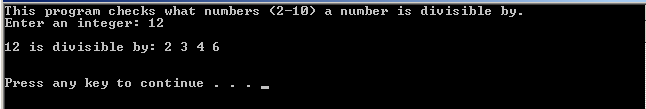 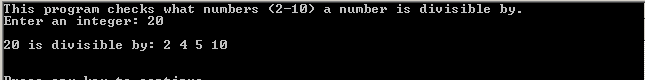 